نموذج  اختبار   الوحدة الثالثة للصف الثانيالسؤال الأول في مجال الحديث الشريف : اكمل الحديث الشريف المقرر حفظه :بسم الله ولجنا وبسم الله خرجنا و---------------------------------------------------------------السؤال الثاني في مجال العقيدة : حوط الصور الدالة على حسن التوكل على الله تعالى 0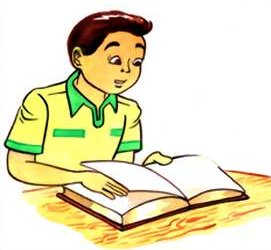 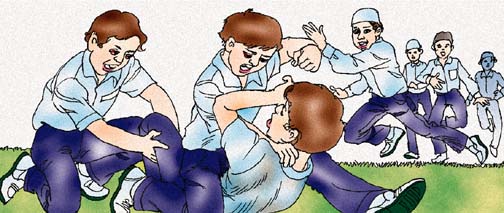 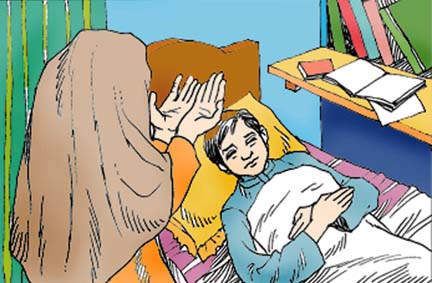 ب-  ظلل ثمرات حسن التوكل على الله تعالى :السؤال الثالث : في مجال الحديث الشريف :   (   أ  ) ضع علامة (  ) عند الإجابة الصحيحة وعلامة ( × ) عند الإجابة الخاطئة .أنعم الله تعالى على جميع الأحياء بنعمة السكن .                           (          )دعاء دخول المنزل سنة عن الرسول محمد صل الله عليه وسلم .         (          )المسلم لا يحصن نفسه عند الخروج من المنزل .                           (           )ب- رتب دعاء الخروج من المنزل بوضع الرقم المناسب : (         )                       (            )                               (              )